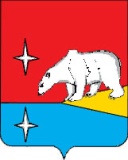 РОССИЙСКАЯ ФЕДЕРАЦИЯЧУКОТСКИЙ АВТОНОМНЫЙ ОКРУГ АДМИНИСТРАЦИЯ  ГОРОДСКОГО ПОСЕЛЕНИЯ ЭГВЕКИНОТП О С Т А Н О В Л Е Н И Еот  «25»  ноября  2013 г.        	   	№   13-пг	                            	  п. ЭгвекинотО проекте решения Совета депутатов городского поселения Эгвекинот «О внесении изменений и дополнений   в Устав городского поселения Эгвекинот Иультинского муниципального района Чукотского автономного округа» и назначении публичных слушаний	В целях обеспечения участия граждан, проживающих в городском поселении Эгвекинот,  в осуществлении местного самоуправления, руководствуясь статьями 20, 37, 81  Устава городского поселения Эгвекинот, Положением о порядке организации и проведения публичных слушаний в городском поселении Эгвекинот, утвержденным решением Совета депутатов городского поселения Эгвекинот от 18.10. 2006 года № 3, 	ПОСТАНОВЛЯЮ:Назначить публичные слушания по проекту решения Совета депутатов городского поселения Эгвекинот  «О внесении изменений и дополнений  в Устав городского поселения Эгвекинот Иультинского муниципального района Чукотского автономного округа» и провести их 13 декабря 2013 г. в 16 часов в здании Администрации городского поселения Эгвекинот по адресу: п.Эгвекинот, улица Ленина, дом 1.Подготовку и проведение публичных слушаний по проекту решения Совета депутатов городского поселения Эгвекинот «О внесении изменений и  дополнений   в Устав городского поселения Эгвекинот Иультинского муниципального района Чукотского автономного округа» оставляю за собой.Создать Согласительную комиссию по рассмотрению предложений по проекту решения Совета депутатов городского поселения Эгвекинот «О внесении изменений и дополнений в Устав городского поселения Эгвекинот» в составе:Егорова А.В.. – начальник правового отдела Администрации Иультинского муниципального района (по согласованию), Гераськин А.Ф – Глава городского поселения Эгвекинот,Истрашкин В. Г. – депутат Совета депутатов городского поселения Эгвекинот.С учетом результатов публичных слушаний внести на рассмотрение Совета депутатов городского поселения Эгвекинот прилагаемый проект решения Совета депутатов «О внесении изменений и дополнений   в Устав городского поселения Эгвекинот  Иультинского муниципального района Чукотского автономного округа».Обнародовать настоящее постановление   и Положение о порядке учета предложений по проекту Устава городского поселения Эгвекинот, проектам муниципальных правовых актов о внесении изменений и дополнений в Устав и участия граждан в их обсуждении, утвержденного решением Совета депутатов городского поселения Эгвекинот 23.04.2010 г. № 21,  в местах, определенных Советом депутатов городского поселения Эгвекинот.Контроль за исполнением настоящего постановления оставляю за собой.	Глава городского 	поселения Эгвекинот                                                                           А. Ф. ГераськинПриложениек постановлению Главыгородского поселения Эгвекинот от 25 ноября2013 г. № 13-пгПРОЕКТ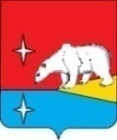 РОССИЙСКАЯ  ФЕДЕРАЦИЯЧУКОТСКИЙ  АВТОНОМНЫЙ  ОКРУГСОВЕТ  ДЕПУТАТОВ ГОРОДСКОГО ПОСЕЛЕНИЯ ЭГВЕКИНОТ   РЕШЕНИЕот «   »  ___________     г.   		       № 		                         п. ЭгвекинотО внесении изменений  и дополнений в Устав городского поселения Эгвекинот Иультинского муниципального района Чукотского автономного округа	В целях приведения Устава городского поселения Эгвекинот в соответствие с Федеральными законами от 02 июля 2013 г. № 185-ФЗ «О внесении изменений в  отдельные законодательные акты Российской Федерации и признании утратившими силу законодательных актов (отдельных положений законодательных актов) Российской Федерации в связи с принятием Федерального закона «Об образовании в Российской Федерации», от 22 октября 2013 г. № 284-ФЗ «О внесении изменений в  отдельные законодательные акты Российской Федерации в части определения полномочий и ответственности органов государственной власти субъектов Российской Федерации, органов местного самоуправления и их должностных лиц в сфере межнациональных отношений», с Законом Чукотского автономного округа от 21 октября 2013 г. « 104-ОЗ «О внесении изменений в Кодекс о муниципальной службе Чукотского автономного округа»,  руководствуясь Федеральным законом от 06 октября 2003 года № 131-ФЗ «Об общих принципах организации местного самоуправления в Российской Федерации»,  Уставом городского поселения Эгвекинот, учитывая результаты публичных слушаний, требования Федерального закона от 21 июля 2005 года № 97-ФЗ «О государственной регистрации уставов муниципальных образований»,  Совет депутатов городского поселения Эгвекинот	РЕШИЛ:Внести в Устав городского поселения Эгвекинот изменения и дополнения согласно приложению.Направить настоящее решение в Управление Министерства юстиции Российской Федерации по Магаданской области и Чукотскому автономному округу для государственной регистрации.После государственной регистрации обнародовать настоящее решение в местах, определенных Советом депутатов городского поселения Эгвекинот.Решение вступает в силу с момента обнародования.  Контроль за исполнением настоящего решения возложить на председателя Совета депутатов городского поселения Эгвекинот Колесникова А.А.	Председатель Совета 	депутатов								       А.А. Колесников	Глава городского поселения Эгвекинот					                   А.Ф. ГераськинПриложениек решению Совета депутатовгородского поселения Эгвекинотот «  » ______    г. № Изменения и дополнения в Устав городского поселения ЭгвекинотИультинского муниципального района Чукотского автономного округа 1)  часть 1 статьи 7 Устава дополнить пунктом 8.1 следующего содержания:«8.1) создание условий для реализации мер, направленных на укрепление межнационального и межконфессионального согласия, сохранение и развитие языков и культуры народов Российской Федерации, проживающих на территории городского поселения Эгвекинот, социальную и культурную адаптацию мигрантов, профилактику межнациональных (межэтнических) конфликтов;»;           2)	пункт 10 статьи 9 Устава изложить в новой редакции:                                  «10) организация профессионального образования и дополнительного профессионального образования выборных должностных лиц местного самоуправления, членов выборных органов местного самоуправления, депутатов представительных органов муниципальных образований, муниципальных служащих и работников муниципальных учреждений;»;         3)	в пунктах 1, 2, 3, 4  части 4 статьи 46 Устава после слов «работы по специальности»  дополнить словами  «, направлению подготовки»;        4)        пункт 3 части 8 статьи 46 Устава изложить в следующей редакции:«3) соблюдать при исполнении должностных обязанностей права, свободы и законные интересы человека и гражданина независимо от расы, национальности, языка, отношения к религии и других обстоятельств, а также права и законные интересы организаций;»; часть 2 статьи 78 Устава дополнить пунктом 5 следующего содержания:         "5) допущение Главой городского поселения Эгвекинот, местной администрацией, иными органами и должностными лицами местного самоуправления городского поселения Эгвекинот и подведомственными организациями массового нарушения государственных гарантий равенства прав и свобод человека и гражданина в зависимости от расы, национальности, языка, отношения к религии и других обстоятельств, ограничения прав и дискриминации по признакам расовой, национальной, языковой или религиозной принадлежности, если это повлекло нарушение межнационального и межконфессионального согласия и способствовало возникновению межнациональных (межэтнических) и межконфессиональных конфликтов.";            6)  в пункте 2 части 3 статьи 50 Устава слова «повышение квалификации или переподготовка» заменить словами «дополнительное профессиональное образование;».УТВЕРЖДЕНОрешением Совета депутатовгородского поселения Эгвекинотот « 23 » апреля 2010 г.   № 21ПОЛОЖЕНИЕ о порядке учета предложений по проекту Устава городского поселения Эгвекинот, проектам муниципальных правовых актов о внесении изменений и дополнений в  Устав и участия граждан в их обсуждении	Настоящее Положение устанавливает порядок учета предложений граждан по проекту Устава городского поселения Эгвекинот, проектам муниципальных правовых актов о внесении изменений и дополнений в Устав, а также порядок участия граждан в обсуждении указанных документов. 	1. Проект Устава, проекты муниципальных актов о внесении изменений и дополнений в Устав подлежат опубликованию в газете «Залив Креста» или обнародованию в местах, определенных Советом депутатов городского поселения Эгвекинот, не позднее чем за 30 дней до рассмотрения вопроса о принятии Устава, внесении изменений и дополнений в Устав на заседании Совета депутатов с одновременным опубликованием (обнародованием) настоящего Положения.	2. С обоснованными предложениями о внесении изменений и дополнений в проект Устава, муниципального правового акта о внесении изменений и дополнений в Устав вправе выступить любой гражданин – житель городского поселения Эгвекинот, а также предприятия, учреждения, организации, их структурные подразделения, общественные организации, расположенные на территории городского поселения Эгвекинот.	3. Предложения об изменениях и дополнениях по опубликованному (обнародованному) проекту Устава, муниципальному правовому акту о внесении изменений и дополнений в Устав могут вноситься также по результатам проведения собраний граждан по месту жительства, проведения публичных слушаний. Предложения, выдвинутые по результатам этих мероприятий, указываются в протоколе или итоговом документе соответствующего мероприятия, которые передаются в Совет депутатов.	4. Предложения могут касаться как структуры, так и содержания проекта Устава, и должны соответствовать следующим требованиям:	- обеспечивть однозначное толкование положений проекта Устава либо муниципального правового акта о внесении изменений и дополнений в Устав;	- не иметь противоречий либо несогласованности с иными положениями проекта Устав либо муниципального правового акта о внесении изменений и дополнений в Устав.	5. Предложения оформляются в письменном виде с указанием текста правки, статьи проекта Устава, в которую вносятся поправки, либо дополнительной статьи проекта Устава. Предложения направляются в адрес Совета депутатов.	6. Предложения по проекту Устава городского поселения Эгвекинот, проекту муниципальных правовых актов о внесении изменений и дополнений в Устав носят рекомендательный характер.7. Поступившие в Совет депутатов предложения передаются в Согласительную комиссию по рассмотрению предложений по проекту Устава городского поселения Эгвекинот, проекту муниципальных правовых актов о внесении изменений и дополнений в Устав (далее – Согласительная комиссия).8. По итогам изучения, анализа и обобщения внесенных предложений Согласительная комиссия составляет заключение, которое должно содержать следующие положения:- общее количество поступивших предложений об изменениях и дополнениях в проект Устава;- количество и содержание поступивших предложений об изменениях и дополнениях в проект Устава, оставленных Согласительной комиссией без рассмотрения;- содержание предложений об изменениях и дополнениях в проект Устава, рекомендуемых Согласительной комиссией к отклонению;- содержание предложений об изменениях и дополнениях в проект Устава, рекомендуемых Согласительной комиссией для одобрения и внесения в окончательный текст Устава.Заключение Согласительной комиссии принимается простым большинством голосов Согласительной комиссии.9. Рекомендации, выработанные на публичных слушаниях, все предложения граждан по проекту Устава, проекту муниципального правового акта о внесении изменений и дополнений в Устав, получившие заключение Согласительной комиссии, являются неотъемлемой частью пакета документов, подлежащих рассмотрению при обсуждении на заседании Совета депутатов вопроса о принятии Устава, внесении изменений и дополнений в Устав.